NAMEAddressE-mailPhone NumberDate of Birth ObjectiveReason for applicationExperience (present to past sequence, detail as much as possible)Company Name - City, State                                       Period : 00/2000 – Currently hiredJob / Job TitleDescription of JobEducation (present to past sequence)School Name - City, State                                          Period : 00/2000 – 00/2000Degree/MajorGPAThesis (only for those persons concerned)Others (only for those persons concerned)SkillsLanguage Level (English, Chinese and Others)Software tools skillOthersMilitary Service (only for those persons concerned)Military Group                                                  Period : 00/2000 – 00/2000Division / Class                                                  Discharged ClassificationReference (only for those persons concerned) RESUME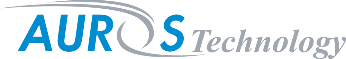 